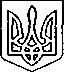 ЩАСЛИВЦЕВСЬКА СІЛЬСЬКА РАДАВИКОНАВЧИЙ КОМІТЕТРІШЕННЯ20.09.2019 р.                                         №167Про уповноваження посадових осіб АКЦІОНЕРНОГО ТОВАРИСТВА "ХЕРСОНГАЗ" на складання адміністративних протоколів про правопорушення передбачені ст. 1031 та ст. 1032 КУпАПРозглянувши клопотання АКЦІОНЕРНОГО ТОВАРИСТВА "ХЕРСОНГАЗ" (ідентифікаційний номер юридичної особи – ***) від 30.07.2019 р. вих. №*** та з метою забезпечення безпечної та безаварійної експлуатації газових мереж на території Щасливцевської сільської ради, керуючись ст.ст 213, 255 Кодексу України про адміністративні правопорушення, ст. 38 Закону України "Про місцеве самоврядування в Україні", виконком Щасливцевської сільської ради ВИРІШИВ:1. Надати повноваження (уповноважити) посадових осіб АКЦІОНЕРНОГО ТОВАРИСТВА "ХЕРСОНГАЗ" (ідентифікаційний номер юридичної особи – ***) складати протоколи про адміністративні правопорушення, передбачені ст. 1031 та ст. 1032 Кодексу України про адміністративні правопорушення, саме:- *** (начальника Генічеського управління);- *** (майстра аварійного посту Генічеського управління);- *** (майстра дільниці експлуатації газорозподільних систем Генічеського управління).2. Контроль за виконанням цього рішення покласти на заступника сільського голови з питань діяльності виконкому Бородіну О.П.Сільський голова                                                          В. ПЛОХУШКО